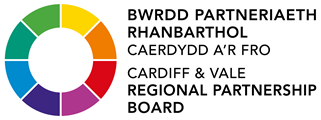 BWRDD PARTNERIAETH RHANBARTHOL CAERDYDD A BRO MORGANNWG Drwy Teams25 Ebrill 202314:00-16:00COFNODION Y CYFARFODPRESENOLDEBYMDDIHEURIADAUY Cynghorydd Edward WilliamsCadeirydd ac Aelod Cabinet dros Ofal Cymdeithasol ac Iechyd, Cyngor Bro MorgannwgAbigail HarrisCyfarwyddwr Gweithredol Cynllunio a Strategaeth, Bwrdd Iechyd Prifysgol Caerdydd a'r FroCath Doman Cyfarwyddwr Integreiddio Iechyd a Gofal Cymdeithasol, BPRh Caerdydd a’r FroFiona KinghornCyfarwyddwr Gweithredol Iechyd Cyhoeddus, BIP Caerdydd a'r FroHelen White Prif Weithredwr Cymdeithas Tai TafY Cynghorydd Lynda Thorne Yr Aelod Cabinet dros Dai a Chymunedau, Cyngor CaerdyddBobbie-Jo HaarhoffCynrychiolydd Gofalwyr Di-dâl, BPRh Caerdydd a'r FroSam Austin Dirprwy Brif Weithredwr a Chyfarwyddwr Gwasanaethau Gweithredol, Llamau  Sarah McGill Cyfarwyddwr Corfforaethol, Pobl a Chymunedau, Cyngor CaerdyddClaire ChickRheolwr Datblygu'r Trydydd Sector, C3SCY Cynghorydd Ashley Lister Yr Aelod Cabinet dros Wasanaethau Cymdeithasol, Gwasanaethau Plant, Cyngor CaerdyddMike O'Brien Cynrychiolydd Gofalwyr Di-dâl, BPRh Caerdydd a'r FroDavid PritchardGofal Cymdeithasol Cymru, cynrychiolydd Sarah McCartyMelanie Godfrey Cyfarwyddwr Addysg, Cyngor CaerdyddRachel ConnorPrif Weithredwr, Gwasanaethau Gwirfoddol MorgannwgSuzanne WoodYmgynghorydd, Meddygaeth Iechyd y Cyhoedd, Iechyd Cyhoeddus CymruAndrew TempletonPrif Weithredwr Grŵp YMCA Caerdydd Malcolm Perrett Cynghorydd Polisi, Fforwm Gofal Cymru  Ysgrifenyddiaeth Ysgrifenyddiaeth Michael ChapmanRebecca Al-NasheeTîm Partneriaeth BPRh CaF, BPRh Caerdydd a'r FroMeredith GardinerPennaeth Partneriaethau a Sicrwydd, BPRh Caerdydd a'r FroGwesteionGwesteionRebecca HooperRheolwr Gweithredol, Adfywio, Cyngor CaerdyddLynne AstonCyfarwyddwr Cynorthwyol Cyllid, Pennaeth Cyllid Bwrdd Clinigol GSCCh, BIP Caerdydd a'r FroChris BallRheolwr Rhaglen Heneiddio'n Dda, BPRh Caerdydd a'r FroVersha SoodRheolwr Gwella a Datblygu, Dementia, BPRh Caerdydd a'r FroDr Katja EmpsonMeddyg Ymgynghorol mewn Meddygaeth Frys, Bwrdd Iechyd Prifysgol Caerdydd a'r Fro ac Arweinydd Clinigol ar gyfer Chwe Nod Gofal Brys ac ArgyfwngClaire BeynonDirprwy Gyfarwyddwr Iechyd y CyhoeddDr Ayla CoshCyfarwyddwr Clinigol Gwasanaeth Cynhwysiant Iechyd Caerdydd a'r FroSuzanne RankinPrif Weithredwr, BIP Caerdydd a’r Fro  Y Cynghorydd Norma MackieYr Aelod Cabinet dros Wasanaethau Cymdeithasol, Gwasanaethau Oedolion, Cyngor CaerdyddCharles Janczewski Dirprwy Gadeirydd, BPRh Caerdydd a’r FroCadeirydd, Bwrdd Iechyd Prifysgol Caerdydd a'r FroRhif Cofnod CofnodArwain1. CROESO A CHYFLWYNIADAUDatgan buddiannauCroesawodd y Cynghorydd Williams bawb i'r cyfarfod.  Nododd ymddiheuriadau gan Suzanne Rankin, y Cynghorydd Mackie a Charles Janczewski.Ni ddatganwyd unrhyw fuddiannau.Y Cynghorydd Eddie Williams2. COFNODION Y CYFARFOD DIWETHAFNi nodwyd unrhyw ddiwygiadau a chytunwyd ar gofnodion y cyfarfod diwethaf gan y BPRh.ADOLYGIAD O’R LOG GWEITHREDUCwblhawyd yr holl gamau gweithredu. Nid oes unrhyw gamau’n weddill.288 3. Ffilm: Heneiddio'n Dda yng Nghaerdydd a’r FroCyflwynodd Cath Doman yr eitem, gan egluro bod y BPRh yn dechrau datblygu llyfrgell o ffilmiau byr sy'n adrodd hanes y gwaith rydyn ni'n ei wneud.Pwyntiau allweddolCanolbwyntiodd y ffilm ar fwthyn Moss Rose yn ardal Tredelerch, Caerdydd, sy'n cynnig cyfle i bobl o oedran gweithio gyda 'rhwystrau anweledig' wneud cysylltiadau ag eraill, rhoi cynnig ar bethau newydd a chefnogi grwpiau cymunedol lleol sydd eisoes yn bodoli. Trafodaeth Cafwyd ymateb cadarnhaol i'r ffilm gan bob aelod o'r BPRh.Teimlai Abi Harris y gallai'r ffilm fod wedi sôn lle mae bwthyn Moss Rose wedi'i leoli.Dywedodd Helen White y byddai hynny'n ddefnyddiol i wybod sut i gael gafael ar y gwasanaeth.Cytunodd Sheila Hendrickson-Brown a'r Tîm BPRh i anfon rhagor o wybodaeth am y gwasanaeth at Helen a gweddill yr BPRh.CAM GWEITHREDU:Rhannu gwybodaeth am sut i gael gafael ar y gwasanaeth. Cath Doman 2894.  Cydgynllun Ardal 2023-28Cyflwynodd Cath Doman yr eitem a ddosbarthwyd yn flaenorol fel Eitemau 4.1 a 4.2Pwyntiau allweddolEglurodd Cath mai hwn oedd drafft terfynol y Cydgynllun Ardal ar gyfer 2023-2028, ac y byddai'r Cydgynllun Ardal drafft yn cael ei gyflwyno i Lywodraeth Cymru ar ôl i'r BPRh ei gymeradwyo.Trafodaeth Dywedodd Helen White fod y Cydgynllun Ardal yn bleserus, a’i fod yn cwmpasu popeth. Ei hunig feirniadaeth oedd mai dim ond sôn byr oedd am grwpiau gwirfoddol, gan ddweud bod angen mwy o bwyslais ar y Trydydd Sector ac awgrymodd ychwanegu gwerth ariannol at waith y Trydydd Sector, er mwyn arddangos ei werth.Teimlai Bobbie-Jo Haarhoff fod angen i ni edrych ar ansawdd ac ymgysylltiad o safbwynt cynrychiolwyr, gan sicrhau bod cynhwysiant a llais cyd-berchnogaeth yn cael eu hadlewyrchu yn y ddeddfwriaeth.Ychwanegodd Meredith Gardiner fod dros 250 o bobl yn ymwneud â datblygu'r Cydgynllun Ardal, ac y bydd y cynlluniau cyflawni ar gyfer pob maes ymrwymiad yn nodi sut i barhau i wella ymgysylltiad.Teimlai'r Cynghorydd Lister nad oedd dim ond dwy dudalen ar y Gwasanaethau Plant yn y cynllun yn ddigon, gan fod popeth yn dechrau gyda Dechrau'n Dda. Dywedodd bod angen mwy ar ddechreuadau ataliol a mwy gan y Bartneriaeth Dechrau'n Dda er mwyn helpu pobl i fyw a heneiddio'n dda. Dywedodd Mike O'Brien fod Caerdydd a'r Fro wedi gwneud cyd-gynhyrchiad effeithiol gyda phobl sy'n dioddef o gyflyrau salwch hirdymor. Eglurodd eu bod yn darparu diweddariadau ar-lein fel y gallai pobl ddilyn y cynnydd. Dywedodd Abi Harris fod y Cydgynllun Ardal yn dda iawn, gan ei fod yn glir ac yn dryloyw. Roedd hi hefyd yn teimlo bod angen i ni wybod beth yw'r ffynhonnell ddata, sut rydyn ni'n ei olrhain, a beth yw'r llinell sylfaen rydyn ni'n dechrau ohoni yn 2023.Eglurodd Cath Doman y bydd y Fframwaith Canlyniadau Rhanbarthol yn cael ei lansio'n fuan, ac y byddwn yn gallu gweld yr holl ddata sydd y tu ôl i'r Cydgynllun Ardal.Soniodd Sheila Hendrickson-Brown am y darn Ymgysylltu, gan ofyn sut y byddwn yn parhau i ymgysylltu â phobl. Mynegodd fod angen dal ein bod yn gymuned unigryw amrywiol o fewn Caerdydd a'r Fro, ac am fwy o gyfaint ar ba mor annatod yw'r Trydydd Sector.Dywedodd Sarah McCarty ei bod yn falch iawn o'r cynllun, a'i bod yn cytuno gyda'r sylwadau ynglŷn â mwy o bwyslais ar y Trydydd Sector. Dywedodd hefyd bod angen mwy o bwyslais ar YGAC.PenderfyniadGwnaeth y BPRh y canlynol: CYMERADWYO drafft terfynol y Cydgynllun Ardal i'w gyflwyno i Lywodraeth Cymru.CAM GWEITHREDU:Sicrhau bod y cynlluniau cyflenwi cysylltiedig yn cynnwys:Pwyslais ar y rôl hanfodol y mae'r Trydydd Sector yn ei chwarae Cyd-gynhyrchu ac ymgysylltuAdlewyrchu'r cymunedau amrywiol yng Nghaerdydd a'r FroMetrigau clir a gwaelodlin 2023Ystyried rôl yr holl bartneriaidCath Doman Meredith Gardiner290 5. Archwiliad dwfn: @gartrefCyflwynodd Cath Doman yr eitem na ddosbarthwyd yn flaenorol. Yna cyflwynodd Dr Katja Empson, Arweinydd Clinigol y Chwe Nod ar gyfer Gofal Brys ac Argyfwng ac Ymgynghorydd mewn Meddygaeth Frys.Pwyntiau allweddolRhoddodd yr eitem gyfle i'r BPRh roi adborth ar y cynnydd a wnaed a'r cynlluniau.Trafodaeth Dywedodd Fiona Kinghorn y byddai'n dda gweld ystadegau ymyrraeth cynharach yn cael eu cynnwys yn yr enghraifft cwympiadau. Roedd hi'n teimlo bod llawer o waith i'w wneud ar atal ac ymyrraeth gynnar, yn amodol ar ledaeniad a graddfa. Dywedodd Fiona y byddai hyn yn gofyn am waith a chefnogaeth er mwyn cael y boblogaeth i gyrraedd yr angen. Gofynnodd Estelle Hitchon i'r sleidiau gael eu rhannu gyda'r BPRh, ac i waith trosglwyddo ambiwlans Caerdydd a'r Fro gael ei drosi i ganlyniad. Gofynnodd Claire Beynon a ellid ychwanegu grwpiau economaidd-gymdeithasol, rhyw, anableddau ac ethnigrwydd i'r gwaith o ran edrych ar ble rydym ni nawr fel y gallwn weld y gwelliant dros amser, gan y bydd y defnydd yn cael hwb i'r grwpiau hyn.Gofynnodd Bobbie-Jo Haarhoff iddi hi a Mike O'Brien gyfrannu at ddatblygu'r strategaeth, oherwydd eu rolau o fewn y BPRh fel Cynrychiolwyr Gofalwyr Di-dâl. Dywedodd Sheila Hendrickson-Brown fod angen mwy o ymyrraeth ar sail tystiolaeth y gellid ei wneud ynghylch atal, er enghraifft gwybodaeth a hunanreolaeth i gefnogi pobl i beidio â bod mewn sefyllfa gofal brys na derbyn yn y lle cyntaf.Teimlai Lance Carver fod y gwaith yn canolbwyntio iawn ar yr ysbyty a bod angen i’r ffocws fod ar y rhan fwyaf o'r boblogaeth yn y cymunedau. Dywedodd y byddai'n braf gweld rhywfaint o waith ar wasanaethau atal a mynediad cynnar mewn cymunedau. Cadarnhaodd CD fod hynny wedi cael sylw ar draws y rhaglen gyfan.Dywedodd Abi Harris fod y gwaith yn wych, ac mai dyma'r tro cyntaf iddi weld data cydgysylltiedig yn cael ei ddefnyddio fel hyn fel bod gennym dystiolaeth i lywio ein gweithredoedd. Dywedodd Rachel Connor fod symud ein hadnoddau i atal yn allweddol, ochr yn ochr â chael dull holistig/trawsadrannol er mwyn diogelu ein hunain a'n cartrefi at y dyfodol.Dywedodd Sarah McCarty fod hon yn enghraifft dda iawn o sut mae dulliau polisi amrywiol yn rhyngweithio, ond nad oedd sôn am sut rydym yn bwriadu newid y diwylliant i gefnogi'r dull gweithredu. Dywedodd hefyd ei bod yn hapus i rannu darn o waith gafodd ei wneud gyda Gwent ar sut i symud i sgwrs 'beth sy'n bwysig'.Cynigiodd Cath Doman sesiwn Datblygu Bwrdd estynedig ar @Gartref, gan gwmpasu cyfanrwydd y rhaglen, o gysylltiad cymunedol hyd at ymyrraeth gyfryngol, er mwyn galluogi pobl i aros gartref.Dywedodd Sheila Hendrickson-Brown fod angen atal ar ddau ben ymyrraeth glinigol, y ddau yn osgoi derbyn i’r ysbyty. Byddai angen data a thystiolaeth o ymyriadau sy'n lleihau'r tebygolrwydd o ail-dderbyn.CAM GWEITHREDU:Tîm y rhaglen i nodi a chynnwys cyngor aelodau BPRh wrth i'r rhaglen ddatblygu.Rhannu sleidiau gyda'r BPRh.Trefnu sesiwn Datblygu BPRh estynedig ar @Gartref, gan gwmpasu cyfanrwydd y rhaglen o gysylltedd cymunedol hyd at ymyrraeth gyfryngol, er mwyn galluogi pobl i aros gartref.Cath Doman Katja Empson291 6.1 Adroddiad Blynyddol Cyfarwyddwr Iechyd y Cyhoedd (CIC) 2021Cyflwynodd Claire Beynon yr eitem a oedd wedi'i ddosbarthu o'r blaen fel Eitem 6.1.  Pwyntiau allweddolRoedd yr eitem yn rhoi trosolwg o'r adroddiad a'i ddull o sicrhau canlyniadau gwell trwy ddull sy'n seiliedig ar werthoedd.Trafodaeth Dywedodd Helen White fod ffigur-costio cost digartrefedd yn rhoi swm sy'n is na'r gost go iawn.6.2 Cynhwysiant IechydCyflwynodd Fiona Kinghorn yr eitem a oedd wedi'i ddosbarthu o'r blaen fel Eitem 6.2.  Pwyntiau allweddolCyflwynodd yr eitem ganfyddiadau'r Asesiad o Anghenion Cynhwysiant Iechyd, a oedd hefyd yn cyd-fynd â chynllun gweithredu.Trafodaeth Dywedodd Sam Austin y byddai hi'n anfon ei chwestiynau ar gyfer Fiona Kinghorn ac Ayla Cosh drwy Cath Doman at ddibenion nodi. Dywedodd Fiona Kinghorn fod hwn yn ymdrech partneriaeth, ac y gallai fod yn ddefnyddiol i'r BPRh i gefnogi datrys problemau.PenderfyniadGwnaeth y BPRh y canlynol: NODI canfyddiadau yn yr Asesiad o Anghenion Iechyd.NODI cynnydd hyd yn hyn.CYMERADWYO’r cynllun gweithredu ar gyfer gweithredu.CAM GWEITHREDU:Sam Austin i e-bostio cwestiynau ar gyfer Fiona / Ayla drwy Cath Doman.Cwestiynau ac ymatebion i'w nodi ar ôl eu derbyn. BPRh i gefnogi datrys problemau os oes angen.Claire BeynonFiona KinghornDr Ayla Cosh292 7. Cyfluniad cyfarfod BPRhCyflwynodd Cath Doman yr eitem, a gyflwynwyd ar lafar.Pwyntiau allweddolAdolygodd yr eitem ganlyniadau'r arolwg, a gwblhawyd gan aelodau’r BPRh dros y pythefnos diwethaf. Trafodwyd y canlyniadau a'r adborth er mwyn dod i gytundeb ar sut y cynhelir cyfarfodydd ffurfiol BPRh wrth symud ymlaen.PenderfyniadGwnaeth y BPRh y canlynol: CYMERADWYO Awgrym Charles Janczewski am gyfarfodydd BPRh tair awr ddwywaith y mis.CAM GWEITHREDUTîm BPRh i ad-drefnu dyddiadau BPRh i adlewyrchu'r penderfyniad hwnCath Doman 293 8. Cynllun ariannol CIR 23/24Cyflwynodd Lynne Aston yr eitem a oedd wedi'i ddosbarthu o'r blaen fel Eitem 8.  Pwyntiau allweddolRhoddodd Lynne drosolwg o'r cynllun 22/23 a'r cynllun ar gyfer 23/24.Trafodaeth Dywedodd Rachel Connor nad ydym ar hyn o bryd yn cwrdd â'r gofyniad buddsoddi 20% yn y Trydydd Sector, na'r gofyniad buddsoddi 5% mewn Gofalwyr. Dywedodd fod angen blaenoriaethu hyn ar gyfer y dyfodol, ac os byddwn yn symud tuag at atal bydd angen i ni sicrhau ein bod yn cyflawni'r buddsoddiad hwn.PenderfyniadGwnaeth y BPRh y canlynol: CYMERADWYO’r cynllun.CAM GWEITHREDU:Blaenoriaethu cyflawni buddsoddiad 20% yn y Trydydd Sector a buddsoddiad 5% mewn gofalwyr yn y dyfodol. Rhaid sicrhau ein bod yn cyflawni'r buddsoddiad hwn os byddwn yn symud tuag at atal.Lynne AstonCyfarfod yn dod i benCadeiryddDYDDIADAU’R CYFARFODYDD I DDOD